Згідно пункту 6 Правил надання послуги з постачання гарячої води, затверджених Постановою КМУ від 11 грудня 2019 року № 1182  параметри якості гарячої води повинні відповідати вимогам державних санітарних норм і правил на питну воду. Значення температури гарячої води становить не нижче ніж 50°C і не вище ніж 75°C на межі внутрішньобудинкових систем багатоквартирного будинку та інженерно-технічних систем приміщення споживача та не нижче ніж 55°C і не вище ніж 75°C на межі централізованих інженерно-технічних систем постачання послуги виконавця та внутрішньобудинкових систем багатоквартирного будинку. Значення температури гарячої води в інших будівлях визначається згідно з державними будівельними нормами і правилами. Значення тиску гарячої води повинно відповідати параметрам, встановленим державними будівельними нормами і правилами.Значення тиску гарячої води відповідає параметрам, встановленим державними будівельними нормами, а саме: не перевищує 0,45 МПа, на відмітці найбільше вище розташованих приладів - за паспортними даними цих приладів, а за відсутності таких даних - не менше 0,2 МПа і не більше ніж 0,45 МПа на всіх інших поверхах (відповідно до п.6.6 ДБН В.2.5-64:2012).Крім того, якісні характеристики теплоносія та гідравлічний режим теплової мережі визначні пунктом 9 ДБН В.2.5-39:2008.Відповідно до пункту 9.8.4 ДБН В.2.5-39:2008 на джерелах теплової енергії в опалювальний період слід виконувати якісне регулювання температури теплоносія в подавальному трубопроводі відповідно до температурного графіка.Пунктом 10.9 ДБН В.2.5-39:2008  визначено, що під час роботи водяних теплових мереж для запобігання закипанню води за її максимальної температури значення тиску у будь-якій точці подавальної лінії, у трубопроводах і устаткуванні джерел теплопостачання, теплових пунктах і у верхніх точках безпосередньо приєднаних систем теплоспоживання повинно перевищувати значення тиску закипання води не менше ніж на 0,05 МПа відповідно до вимог ГКД 34.20.507. Згідно проектного рішення, гідравлічний режим теплової мережі 0,5 МПа в подавальному трубопроводі та 0,3 МПа у зворотному. 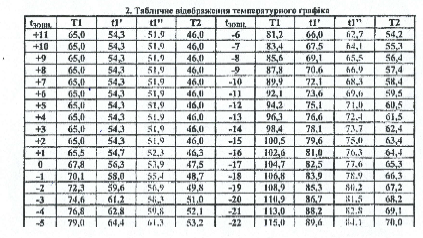 